2017-2018 EDUCATIONAL YEAR OSMAN NURİ BAKIRCI SECONDARY SCHOOLELECTIVE ENGLISH LESSON SECOND TERM SECOND WRITTEN EXAM FOR THE 6TH GRADESName - Surname:		                         Class:	             Number:READING PARTA)Read the text and write TRUE or FALSE. (5X2=10points)Cindy:  Hi. How was your holiday? Kevin:  We went to Bodrum with my family.It was very good.Cindy:  What did you do?Kevin: I swam in the sea. I climbed to the mountains.I rode bicycle.Cindy:  Where did you stay ? Kevin:  We stayed in a hotel.Cindy:  How was it?Kevin:  It was amazing. What did you do on your holiday?Cindy: We went to İzmir. I swam in the sea. I read book  and I played volleyball with my friends.Kevin: Amazing. See you later. Good bye!Cindy: Good bye!1. Kevin went to Bodrum with his family ……….2. He didn’t swim in the sea ………..3. Kevin and his family didn’t stay in a hotel …….4. Cindy went to Bodrum on her holiday ……..5. Cindy played volleyball with her friends ……..VOCABULARY PARTB)Match the correct words with the pictures.(5x2=10points)magnifier     / painting     / footprints  /    burglar  /   break into     	           
1)………..     2)…………….                   3)……………………     4)……………… 5)………………..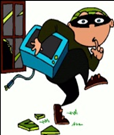 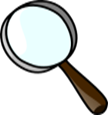 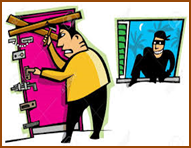 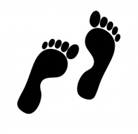 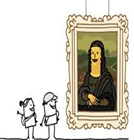 C) Choose the correct option  (7x2=14points)1)I can pull out teeth. 	a)Dentist          b) Tailor             c)Teacher	d) Nurse2)I can draw plans of buildings, houses .a) Mechanic    	b) Dentist           c) Secretary	d) Architect3)I can repair cars .	a) Engineer       b) Policeman    	c) Mechanic    	 d) Lawyer4)I can examine  ill people.	a) Doctor           b) Nurse             c) Vet               d) Artist 5)I can cut and dye hair .	a) Painter           b) Hairdresser    c) Cook            d) Farmer6)I can sew clothes, dress, T-shirt. 	a) Doctor          b) Tailor           	 c)Manager	d) Nurse7)I can fly the  planes and helicopters.	 a) Butcher	b) Pilot		c) Lawyer	d)Teacher D.Match the pictures with the sentences (6x2=12points)  A)  Recycle          B) Plant trees     C) Use public transportation     D) Use bicycle for transportationE) Don’t waste water                      F) Don’t cut down trees      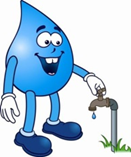 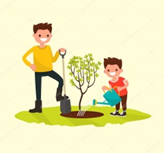 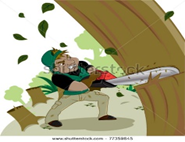 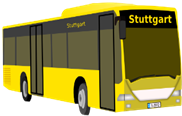 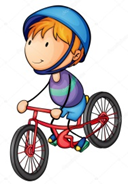 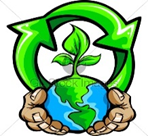 1)………….   2)……………..  3)………………….. 4)……………    5)…………..   6)………………GRAMMAR PARTE.Choose the suitable one. (5x2=10 points)1.Hakan  was / were  in Antalya last summer.2.I and my family  was/ were on vacation last month.3.My cat  wasn’t / weren’t  at home yesterday.4.Amelia  was/ were  happy last weekend5.Was/ Were  they  busy on Friday evening?F. ) Fill in the blanks with “should” & “shouldn’t”.(10x1=10points)1)We ________________ recycle paper, glass, plastic and cans.2)He ________________ waste the water..3)You ________________  buy plastic bags.4)We ________________ turn off the electricity.5)They ________________ save animal in danger.6)We ________________ turn off the lights when I leave the room.7)I ________________ leave the water running when I brush my teeth.8)We ________________ walk or ride  bike to school.9)You ________________ drop litter.10)We ________________ stop the pollution.G)Match the sentences with the pictures.(5x2=10points)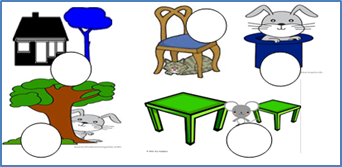 1)The rabbit is in the hat. 2) The cat is under the chair.	3) The tree is near the house.	                                   4) The mouse is between the tables.	                           5)  The rabbit is behind the tree.H)Circle the correct option.(2x4=8points)1. My father and I were on ……………… last week.                                  a) the seaside   b)farm  c)camping holiday d)sunbathing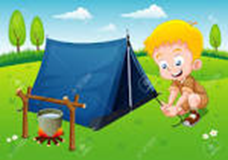 2. I’m a ……………and I can ………….. delicious meals. )  a)   chef / cook     b)architect/draw       c)mechanic/repair    d)secretary/write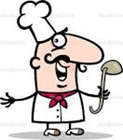 WRITING PARTI)Write the sentences with ‘Let’s’ , ‘Why don’t we…?’    and  ‘How about…?’(4x4=16points)1)going to the park ?   ………………………………………………………2)swim .                 ………………………………………………………3)read book ?          ………………………………………………………4)walk to school.    ……………………………………………………….	GOOD LUCK                                                                                                                            ENGLISH TEACHER                                                                                                                           ÇİLEM HAŞİMOĞLU